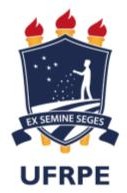 Ministério da Educação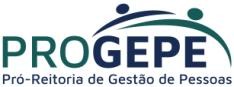 Universidade Federal Rural de Pernambuco	Pró-Reitoria de Gestão de PessoasALTERAÇÃO DE DADOS BANCÁRIOSRUA DOM MANOEL DE MEDEIROS, S/N – DOIS IRMÃOS – CEP: 52.171-900 – RECIFE/PEE-MAIL: scb.progepe@ufrpe.br	TEL: (81) 3320-6144Nome:    Matrícula SIAPE ou CPF para não servidores:             Matrícula SIAPE ou CPF para não servidores:             Matrícula SIAPE ou CPF para não servidores:             Situação: Ativo(   )  Aposentado(   )   Pensionista(   ) Outros*(   )Situação: Ativo(   )  Aposentado(   )   Pensionista(   ) Outros*(   )Celular ou fixo:Celular ou fixo:E-mail:E-mail:Ramal:Ramal:Cargo/Função:     Cargo/Função:      Lotação/Setor: Lotação/Setor:Endereço:                                                                              Endereço:                                                                              Bairro:Bairro:Cidade:	            	                             Cidade:	            	                             Estado:CEP:            À PROGEPE,          AUTORIZO a Seção de Cadastro e Benefícios – SCB/DAP/PROGEPE, ou a quem que pelo mesmo       responda ou é designado, a proceder alteração cadastral concernente a seus dados BANCÁRIOS, transferindo o meu crédito mensal de salário para o banco abaixo informado:  Bancos Conveniados com a UFRPE: BB / CEF / BRADESCO / SANTANDER / ITAÚ / BANRISUL / BANCOOB / SICREDI  Bancos Conveniados com a UFAPE: BB / CEF / BRADESCO / SANTANDER / ITAÚ Importante: a conta salário tem que está vinculada a conta corrente.Para os servidores, aposentados e pensionistas que desejam alterar seus dados bancários para CEF, é extremamente importante informar ao seu gerente da CEF, que na abertura da conta salário seja utilizado o CNPJ (pagador) do Ministério “00.489.828/0010-46”, para que seus vencimentos não retornem a Universidade.            À PROGEPE,          AUTORIZO a Seção de Cadastro e Benefícios – SCB/DAP/PROGEPE, ou a quem que pelo mesmo       responda ou é designado, a proceder alteração cadastral concernente a seus dados BANCÁRIOS, transferindo o meu crédito mensal de salário para o banco abaixo informado:  Bancos Conveniados com a UFRPE: BB / CEF / BRADESCO / SANTANDER / ITAÚ / BANRISUL / BANCOOB / SICREDI  Bancos Conveniados com a UFAPE: BB / CEF / BRADESCO / SANTANDER / ITAÚ Importante: a conta salário tem que está vinculada a conta corrente.Para os servidores, aposentados e pensionistas que desejam alterar seus dados bancários para CEF, é extremamente importante informar ao seu gerente da CEF, que na abertura da conta salário seja utilizado o CNPJ (pagador) do Ministério “00.489.828/0010-46”, para que seus vencimentos não retornem a Universidade.            À PROGEPE,          AUTORIZO a Seção de Cadastro e Benefícios – SCB/DAP/PROGEPE, ou a quem que pelo mesmo       responda ou é designado, a proceder alteração cadastral concernente a seus dados BANCÁRIOS, transferindo o meu crédito mensal de salário para o banco abaixo informado:  Bancos Conveniados com a UFRPE: BB / CEF / BRADESCO / SANTANDER / ITAÚ / BANRISUL / BANCOOB / SICREDI  Bancos Conveniados com a UFAPE: BB / CEF / BRADESCO / SANTANDER / ITAÚ Importante: a conta salário tem que está vinculada a conta corrente.Para os servidores, aposentados e pensionistas que desejam alterar seus dados bancários para CEF, é extremamente importante informar ao seu gerente da CEF, que na abertura da conta salário seja utilizado o CNPJ (pagador) do Ministério “00.489.828/0010-46”, para que seus vencimentos não retornem a Universidade.            À PROGEPE,          AUTORIZO a Seção de Cadastro e Benefícios – SCB/DAP/PROGEPE, ou a quem que pelo mesmo       responda ou é designado, a proceder alteração cadastral concernente a seus dados BANCÁRIOS, transferindo o meu crédito mensal de salário para o banco abaixo informado:  Bancos Conveniados com a UFRPE: BB / CEF / BRADESCO / SANTANDER / ITAÚ / BANRISUL / BANCOOB / SICREDI  Bancos Conveniados com a UFAPE: BB / CEF / BRADESCO / SANTANDER / ITAÚ Importante: a conta salário tem que está vinculada a conta corrente.Para os servidores, aposentados e pensionistas que desejam alterar seus dados bancários para CEF, é extremamente importante informar ao seu gerente da CEF, que na abertura da conta salário seja utilizado o CNPJ (pagador) do Ministério “00.489.828/0010-46”, para que seus vencimentos não retornem a Universidade. Faz necessário preencher todos os dados abaixo:Conta Salário – NOVA  Do Banco:______________________________________________________________________________  Agência nº: _________ dígito ____ Tipo: _____ conta salário nº _______________________dígito______    Nome da Agência: ____________________________________   Cidade: ___________________________Conta Corrente - NOVA  Do Banco:   _____________________________________________________________________________  Agência nº: _________ dígito____ Tipo: ____ Conta corrente nº _____________________ dígito_______    Nome da Agência: ____________________________________   Cidade: ___________________________ Faz necessário preencher todos os dados abaixo:Conta Salário – NOVA  Do Banco:______________________________________________________________________________  Agência nº: _________ dígito ____ Tipo: _____ conta salário nº _______________________dígito______    Nome da Agência: ____________________________________   Cidade: ___________________________Conta Corrente - NOVA  Do Banco:   _____________________________________________________________________________  Agência nº: _________ dígito____ Tipo: ____ Conta corrente nº _____________________ dígito_______    Nome da Agência: ____________________________________   Cidade: ___________________________ Faz necessário preencher todos os dados abaixo:Conta Salário – NOVA  Do Banco:______________________________________________________________________________  Agência nº: _________ dígito ____ Tipo: _____ conta salário nº _______________________dígito______    Nome da Agência: ____________________________________   Cidade: ___________________________Conta Corrente - NOVA  Do Banco:   _____________________________________________________________________________  Agência nº: _________ dígito____ Tipo: ____ Conta corrente nº _____________________ dígito_______    Nome da Agência: ____________________________________   Cidade: ___________________________ Faz necessário preencher todos os dados abaixo:Conta Salário – NOVA  Do Banco:______________________________________________________________________________  Agência nº: _________ dígito ____ Tipo: _____ conta salário nº _______________________dígito______    Nome da Agência: ____________________________________   Cidade: ___________________________Conta Corrente - NOVA  Do Banco:   _____________________________________________________________________________  Agência nº: _________ dígito____ Tipo: ____ Conta corrente nº _____________________ dígito_______    Nome da Agência: ____________________________________   Cidade: ___________________________Anexar cópia da proposta de abertura da conta salário, conta corrente e cópia da identidade.Declaro a exatidão e veracidade das informações acima prestadas, em conformidade com a legislação vigente, e assumo todo e qualquer risco, responsabilidade e ônus por tal alteração.  Recife, ____ / ____ / ______                                     ______________________________________                                                                                      Assinatura do servidor/aposentado/pensionistaAnexar cópia da proposta de abertura da conta salário, conta corrente e cópia da identidade.Declaro a exatidão e veracidade das informações acima prestadas, em conformidade com a legislação vigente, e assumo todo e qualquer risco, responsabilidade e ônus por tal alteração.  Recife, ____ / ____ / ______                                     ______________________________________                                                                                      Assinatura do servidor/aposentado/pensionistaAnexar cópia da proposta de abertura da conta salário, conta corrente e cópia da identidade.Declaro a exatidão e veracidade das informações acima prestadas, em conformidade com a legislação vigente, e assumo todo e qualquer risco, responsabilidade e ônus por tal alteração.  Recife, ____ / ____ / ______                                     ______________________________________                                                                                      Assinatura do servidor/aposentado/pensionistaAnexar cópia da proposta de abertura da conta salário, conta corrente e cópia da identidade.Declaro a exatidão e veracidade das informações acima prestadas, em conformidade com a legislação vigente, e assumo todo e qualquer risco, responsabilidade e ônus por tal alteração.  Recife, ____ / ____ / ______                                     ______________________________________                                                                                      Assinatura do servidor/aposentado/pensionista